Spolek Gustava Frištenského pořádá sportovní ODDÍL ZÁPASU. Je určen pro žáky 3. až 5. třídy (chlapce i dívky).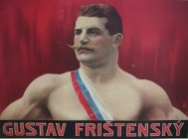 Náplň: všeobecná pohybová všestrannost, základy bojových sportů a sebeobrany, zápas.První hodina – zdarmaPříspěvek – 500,-Kč za pololetí (vybírá v hotovosti trenér)Místo – Sokolovna LitovelTermín – každé pondělí od 15-16 hodinObuv a oděv stejný jako do hodin tělocviku.--------------------------------zde oddělte-----------------------------------Přihláška – ODDÍL ZÁPASUJméno a příjmení: ……………………………………………………………………..……..…..Adresa: ………………………………………………………………………Kontakt na rodiče (zákonného zástupce) tel.č., mail: ……………………………………............................................……………………………………..Podpis rodiče (zákonného zástupce)Přihlášky zašlete poštou, mailem, nebo doručte osobně  (stačí vložit do poštovní schránky).  Spolek Gustava Frištenského, ul. G. Frištenského 955, 784 01  Litovel, fristenska@centrum.cz, tel. 725 074 918